Deze cursus is een startcursus over Cardio Vasculair Risicomanagement voor de verpleegkundigen werkzaam in de asielzoekerszorg.  Binnen de asielzoekerszorg is het aandeel van de chronische zorg in het werk van de praktijkverpleegkundige een kleiner onderdeel. Het is belangrijk dat ook deze chronische zorg up to date wordt uitgevoerd, in samenwerking met de huisarts.Voor de verwerking van de gegevens maakt de VPK gebruik van de protocollen in het HIS Zorgdossier. De algemene informatie over de chronische zorgprogramma’s staat op sharepoint (= intranet)De cursus wordt gegeven door de zorgmanagers van Arts en Zorg die de praktijken en praktijkverpleegkundigen dagelijks ondersteunen bij het uitvoeren van de chronische zorgprogramma’s voor hun patiënten.De cursus wordt gegeven in een kleine groep, is interactief en de praktijkverpleegkundigen hebben als voorbereiding op het onderwerp vragen of casussen ingezonden, die in de cursus aan de orde komen. De cursus is een basiscursus. De volgende onderdelen komen aan de orde: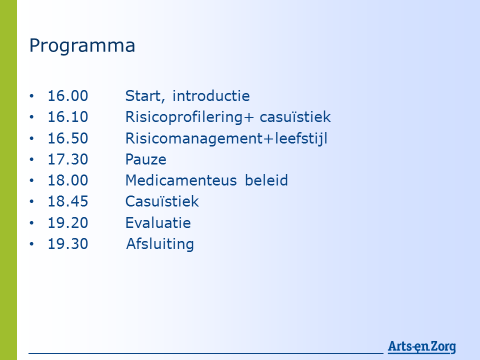 